รายงานผลการดำเนินงานตามภารกิจของหน่วยงานองค์การบริหารส่วนตำบลนาโพธิ์  อำเภอกุดรัง  จังหวัดมหาสารคาม(การเปิดโอกาสให้เกิดการมีส่วนร่วม)ประเด็นหรือเรื่องในการมีส่วนร่วม - การจัดการประชุมประชาคมเพื่อจัดทาแผนพัฒนาท้องถิ่นและให้บริการด้านต่าง ๆ (หน่วย อบต.เคลื่อนที่) “การประชุมประชาคม ระดับตำบล” ประจำปีงบประมาณ พ.ศ. 2566 วัตถุประสงค์เพื่อส่งเสริมสนับสนุนให้ประชาชนมีส่วนร่วมในการเสนอปัญหา ความต้องการ ตลอดจนกำหนด ประเด็นหลักการพัฒนาให้สอดคล้องกับวิสัยทัศน์ พันธกิจ และจุดมุ่งหมายในการพัฒนา ในแผนพัฒนาท้องถิ่น รวมทั้งสอดคล้องกับปัญหาความต้องการของประชาคมและชุมชน โดยใช้หลักการจัดเวทีประชาคมเป็น เครื่องมือ๒. เพื่อให้องค์การบริหารส่วนตำบลนาโพธิ์  สามารถนำปัญหาและความต้องการของประชาชนมา วิเคราะห์ก าหนดแผนงานและโครงการต่าง ๆ เพื่อบรรจุในแผนพัฒนาท้องถิ่นได้อย่างมีประสิทธิภาพ          ๓. เพื่อให้ประชาชนเกิดความรู้ ความเข้าใจในการจัดทำแผนพัฒนาท้องถิ่น และการจัดท าแผนชุมชน ซึ่งเป็นไปตามการปกครองระบอบประชาธิปไตยและประโยชน์ที่ได้รับจากการจัดท าแผนพัฒนาท้องถิ่น ๔. เพื่อส่งเสริมกระบวนการมีส่วนร่วมของภาคประชาชนในการบริหารจัดการท้องถิ่น ด้วยคนใน ท้องถิ่นเพื่อแก้ไชปัญหาของท้องถิ่น (2) สรุปข้อมูลของผู้มีส่วนร่วม - มีผู้เข้าร่วมการประชุมประชาคม “ระดับตำบล” ประกอบด้วย สมาชิกสภาองค์การบริหารส่วนตำบลนาโพธิ์  /กำนัน/ผู้ใหญ่บ้าน/ผอ.รพ.สต.โตำบลนาโพธิ์ /ผอ.รพสต.หนองแหน/ผอ.รร.หนองแหน/ผอ.รร.บ้านนาโพธิ์/อสม.ตำบลนาโพธิ์/สมาชิก อปพร.ตำบลนาโพธิ์/คณะกรรมการกองทุนหมู่บ้าน/ประธานชมรมกลุ่มอาชีพบ้านนาโพธิ์ม.1/ปราชญ์หมู่บ้าน/ สมาชิกชมรมผู้สูงอายุตำบลนาโพธิ์/ตำรวจ/ตัวแทนประชาคม/ประชาชนทั่วไป จำนวน 150 คน(3) ผลจากการมีส่วนร่วม - ผู้มีส่วนร่วมแต่ละหมู่บ้านได้เสนอปัญหาและความต้องการ ในการเสนอโครงการเกี่ยวกับโครงสร้างพื้นฐาน ดังนี้ บ้านนาโพธิ์ หมู่ที่ 1     เสนอโครงการ จำนวน 8 โครงการ 	บ้านพัฒนาหมู่ที่ 12        เสนอโครงการ จำนวน 8 โครงการบ้านหนองโดน หมู่ที่ 2 เสนอโครงการ จำนวน 3 โครงการ	บ้านปทุมทอง หมู่ที่ 13 เสนอโครงการ จำนวน 1 โครงการบ้านคูชัย  หมู่ที่ 3       เสนอโครงการ จำนวน 5 โครงการ  บ้านโนนสมบัติ หมู่ที่ 11เสนอโครงการ จำนวน 2 โครงการบ้านโนนทัน หมูที่ 4    เสนอถนนคสล.			บ้านโนนถาวร หมู่ที่ 14เสนอโครงการ จำนวน 8 โครงการบ้านไพศาลหมู่ที่ 5   เสนอโครงการ จำนวน 6 โครงการ	บ้านธรรมพัฒนา หมู่ที่ 15 เสนอเรื่องน้ำประปา บ้านโนนสมบูรณ์ หมู่ที่ 6     เสนอปัญหา น้ำอุปโภค บริโภค	บ้านโนนเกษตร ม.16เสนอเรื่องน้ำประปาบ้านหนองแหน หมู่ที่ 7	เสนอโครงการ จำนวน 6 โครงการ	บ้านห้วยมะเขือ ม.17  เรื่องขยะ กับถนนบ้านหัวนาคำ หมู่ที่ 8	เสนอโครงการ จำนวน 4 โครงการ	บ้านใหม่หนองาน ม.1๘  ถนนคสล.บ้านโนนสะอาด หมู่ที่ 9	เสนอโครงการ จำนวน 5 โครงการ 	บ้านโนนงาม ม.19 เรื่องขยะบ้านหนองกุง หมู่ที่ 10	เสนอโครงการ จำนวน 2 โครงการ 	 บ้านหนองคูณทอง ม.20 เสนอเรื่องน้ำประปา                                                          	บ้านคูชัย ม.21 เสนอเรื่องน้ำประปา(4) การน าผลจากการมีส่วนร่วมไปปรับปรุงพัฒนาการดำเนินงาน - ทำให้ประชาชนได้มีส่วนร่วมในการเสนอปัญหา ความต้องการ ตลอดจนก าหนดเกณฑ์การพัฒนาให้ สอดคล้องกับวิสัยทัศน์ พันธกิจ จุดมุ่งหมายการพัฒนา โดยใช้การจัดเวทีประชาคมเป็นเครื่องมือ – องค์การบริหารส่วนตำบลนาโพธิ์สามารถนำปัญหาและความต้องการของประชาชนมาวิเคราะห์ กำหนด แผนงานและโครงการต่าง ๆ เพื่อบรรจุในแผนพัฒนาท้องถิ่นได้อย่างมีประสิทธิภาพ - ประชาชนได้เกิดความรู้ ความเข้าใจ ในการปกครองระบอบประชาธิปไตยและประโยชน์ที่ได้รับจากการ จัดทำแผนพัฒนาท้องถิ่น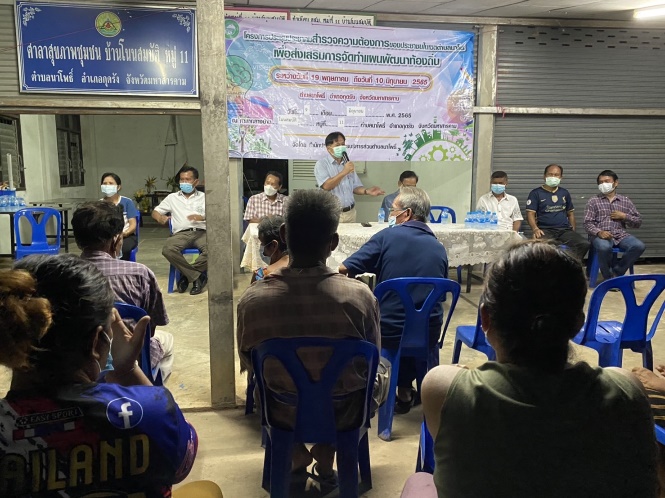 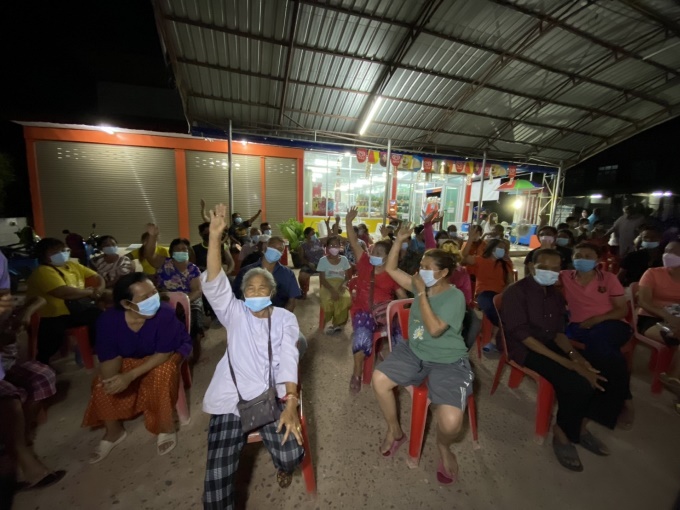 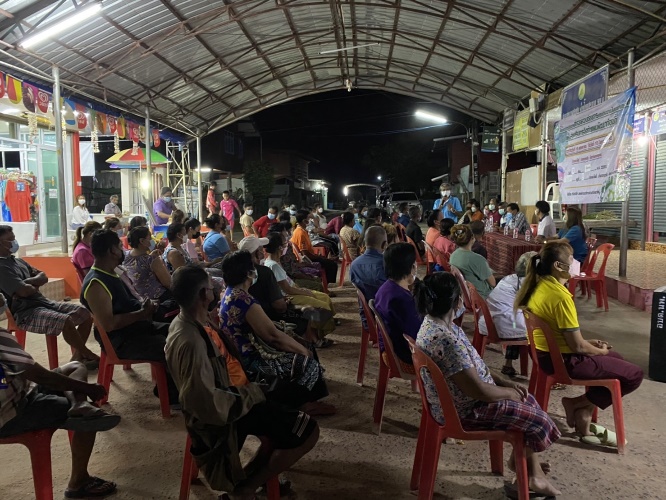 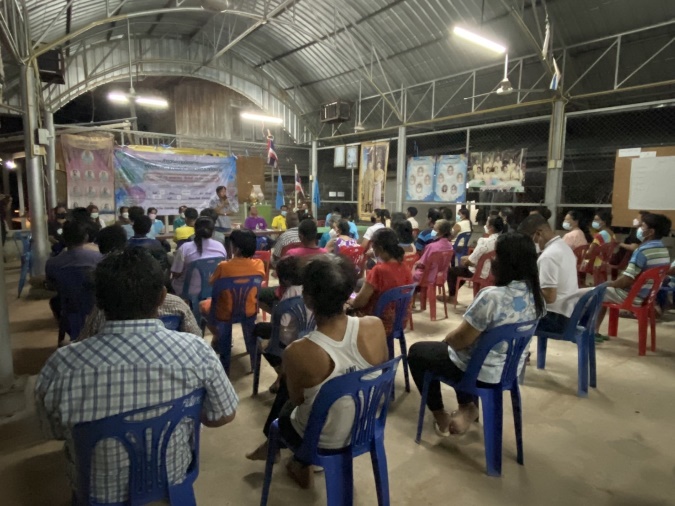 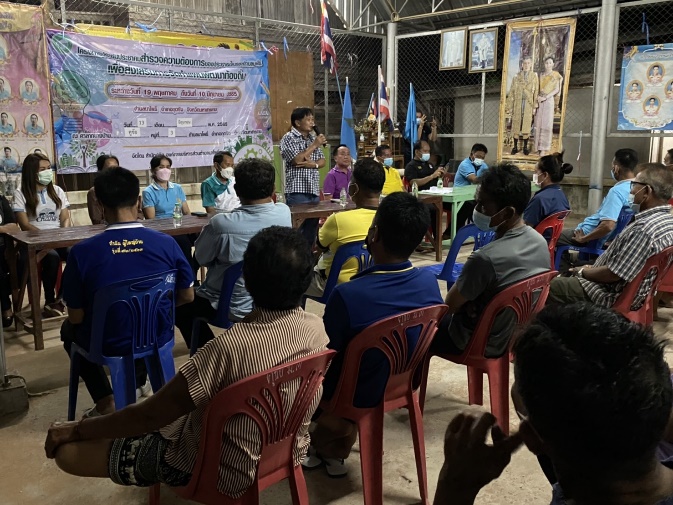 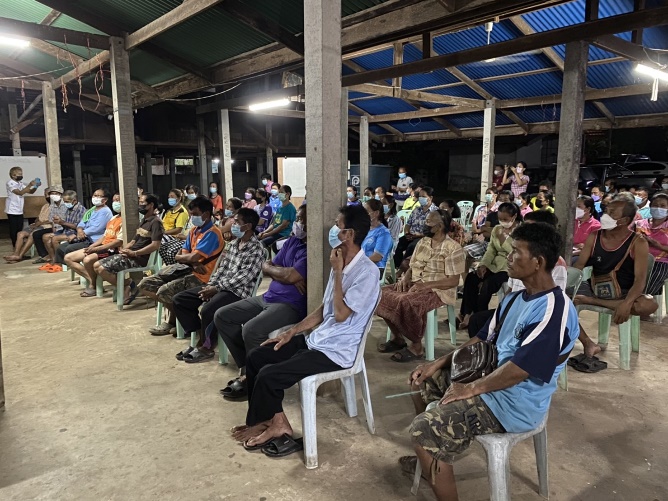 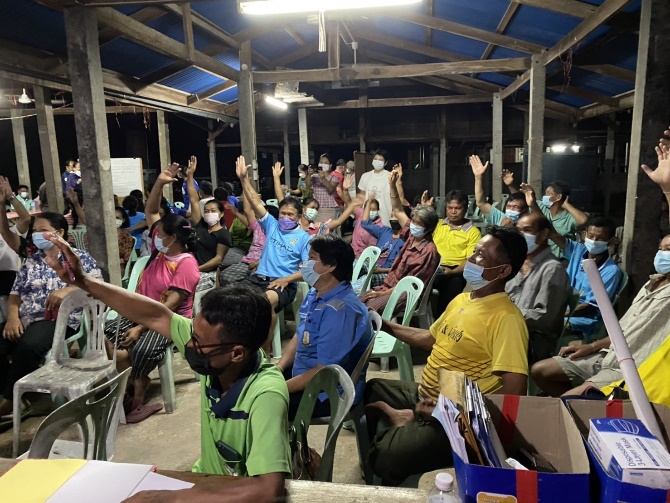 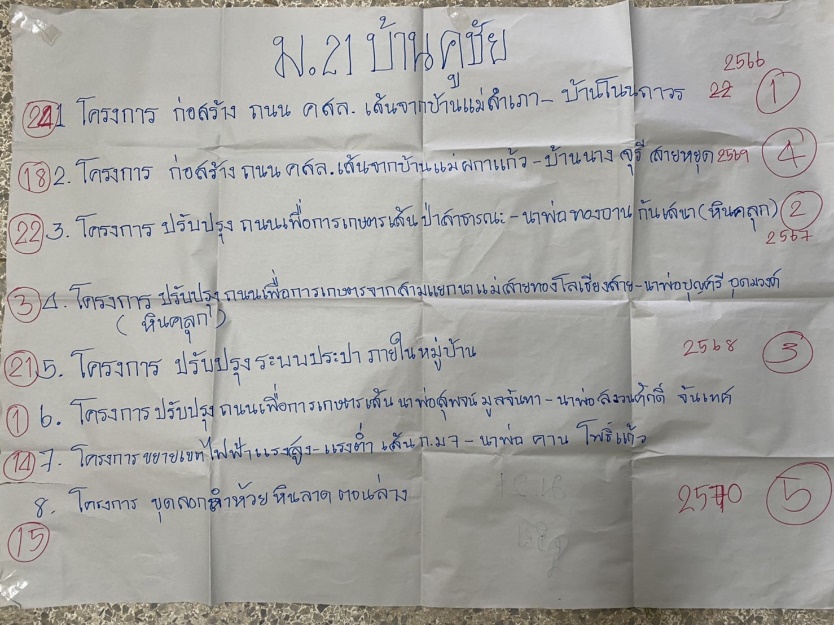 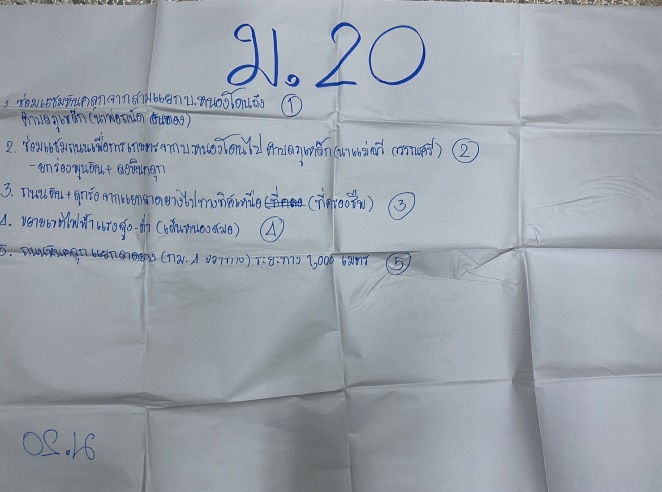 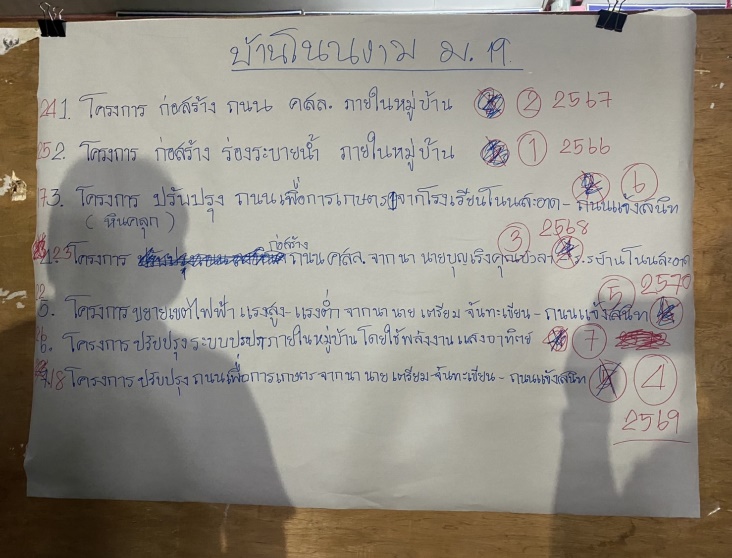 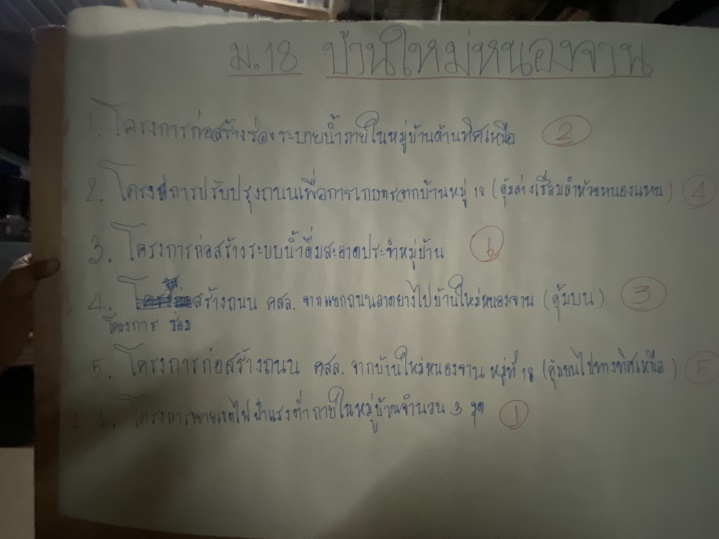 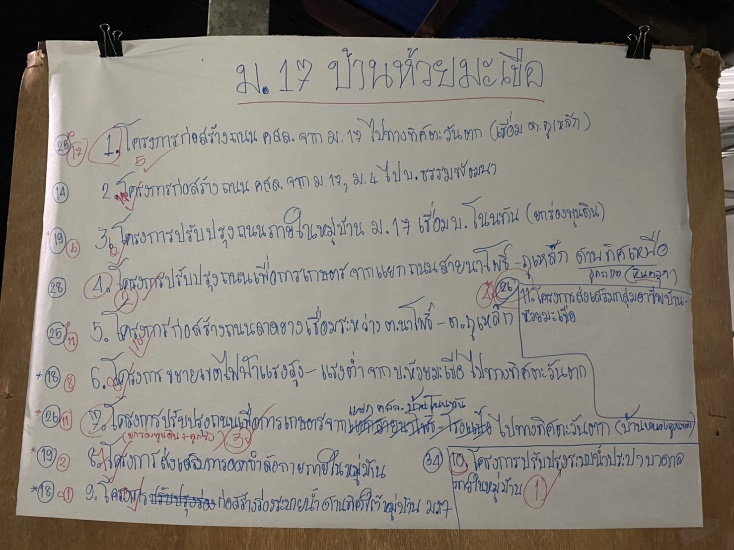 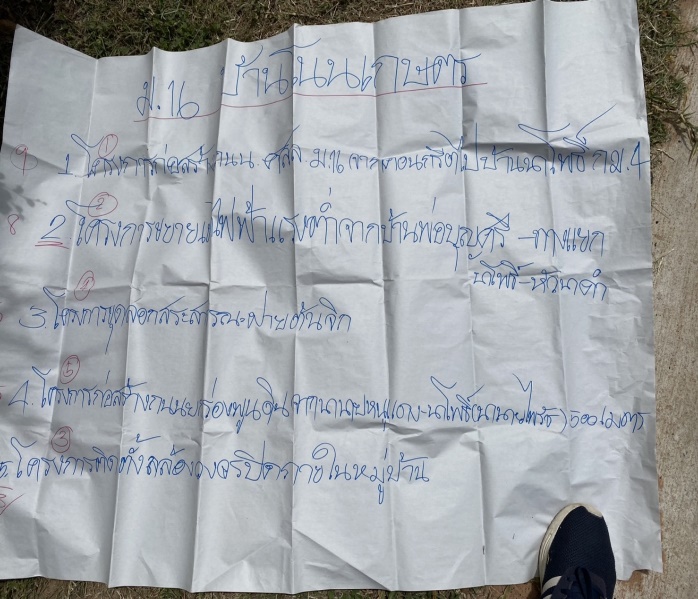 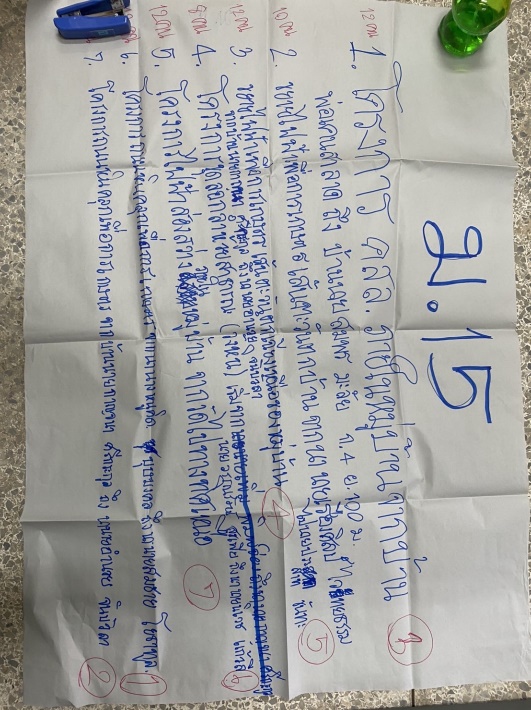 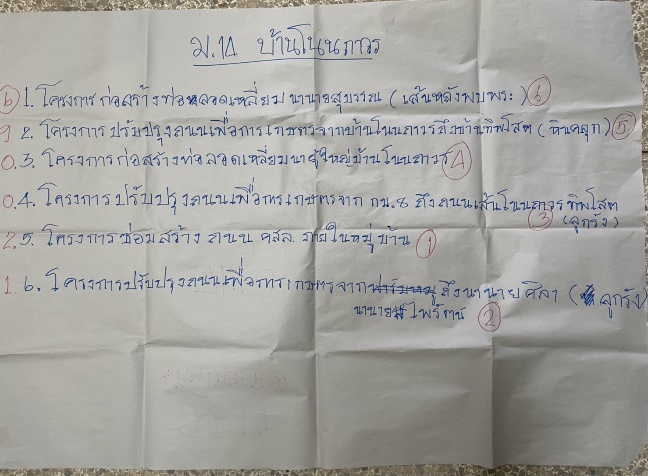 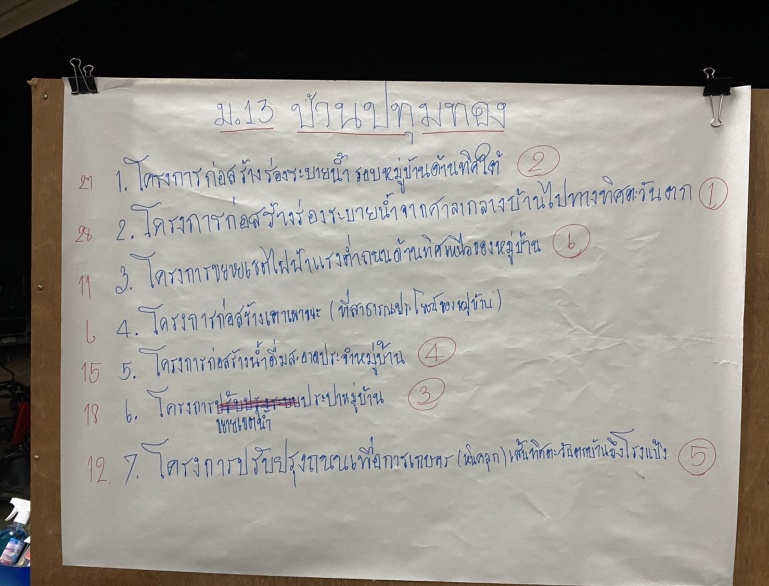 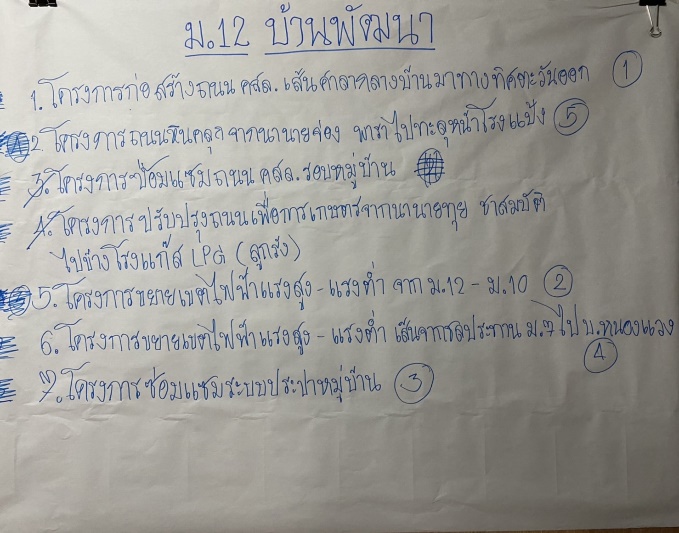 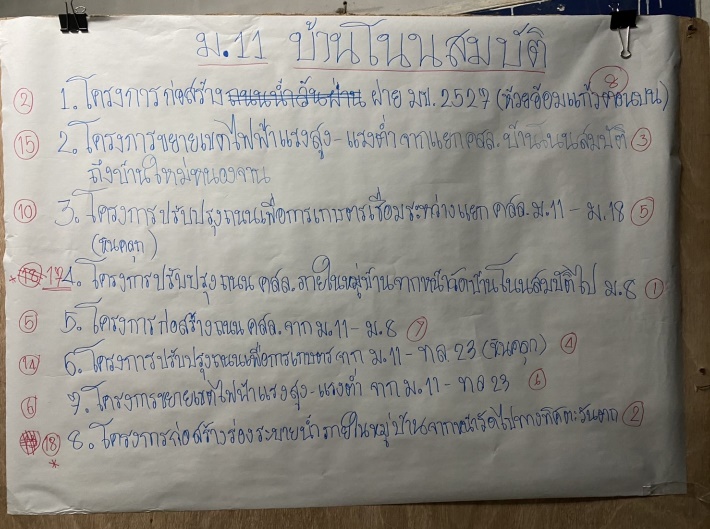 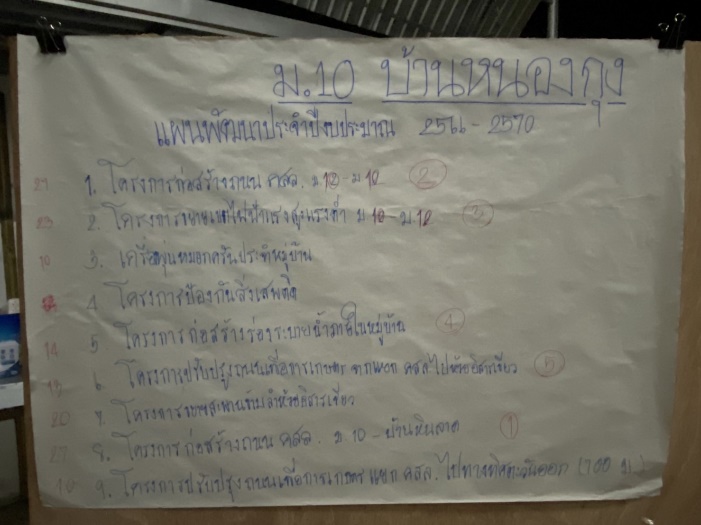 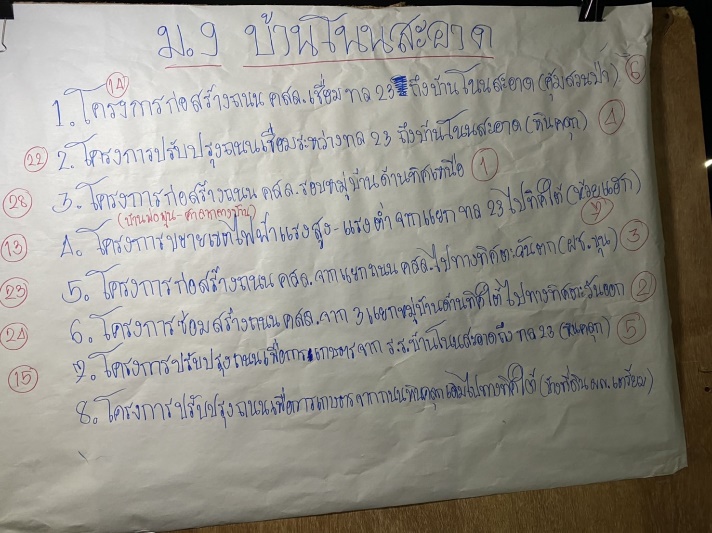 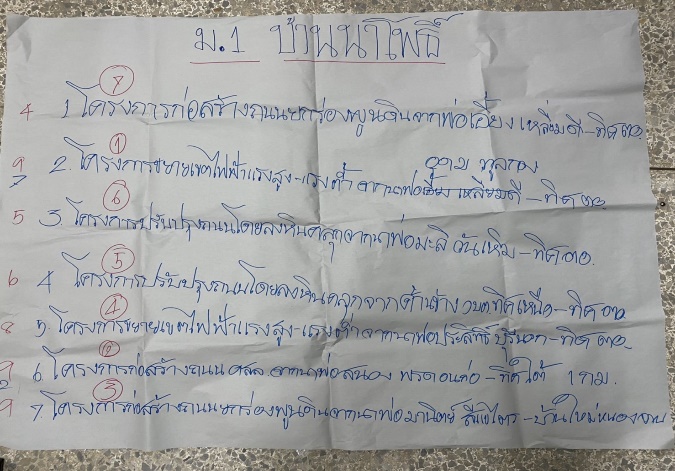 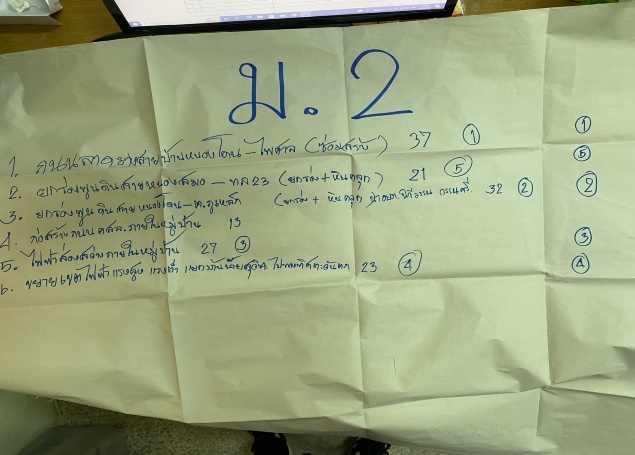 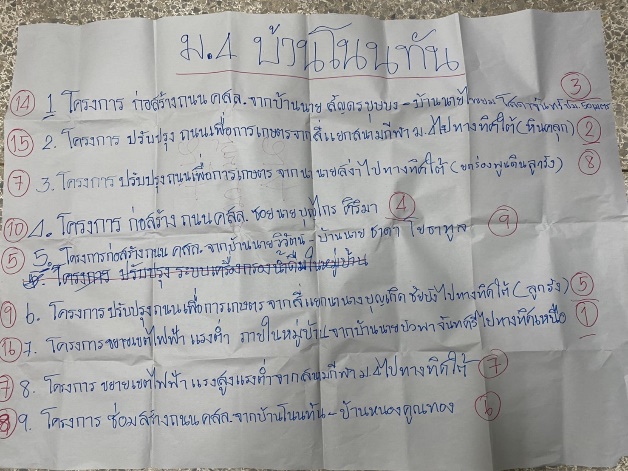 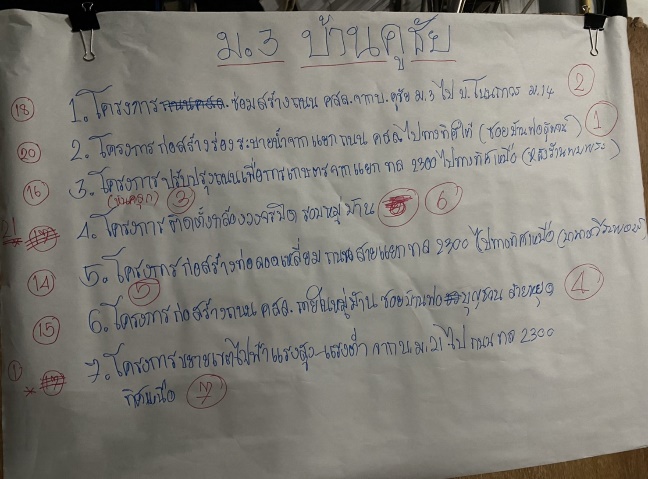 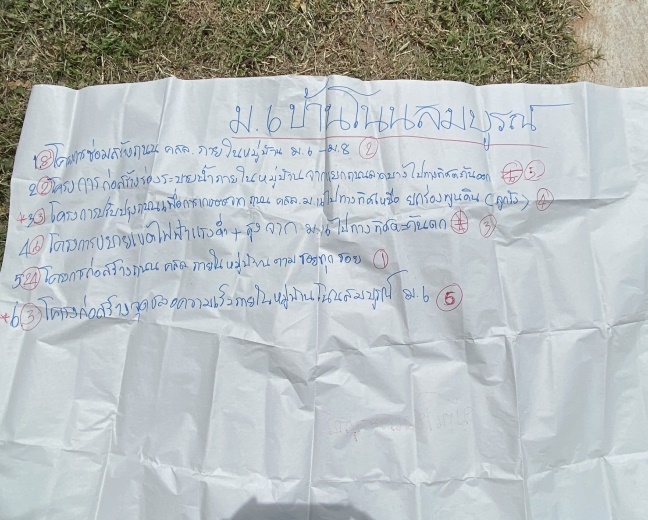 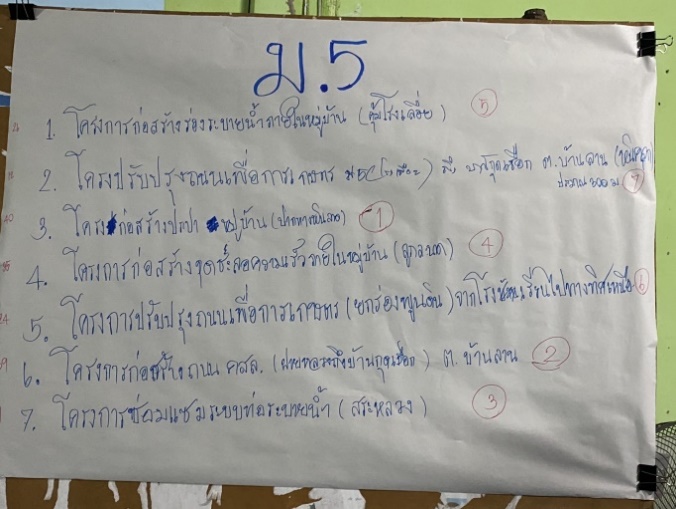 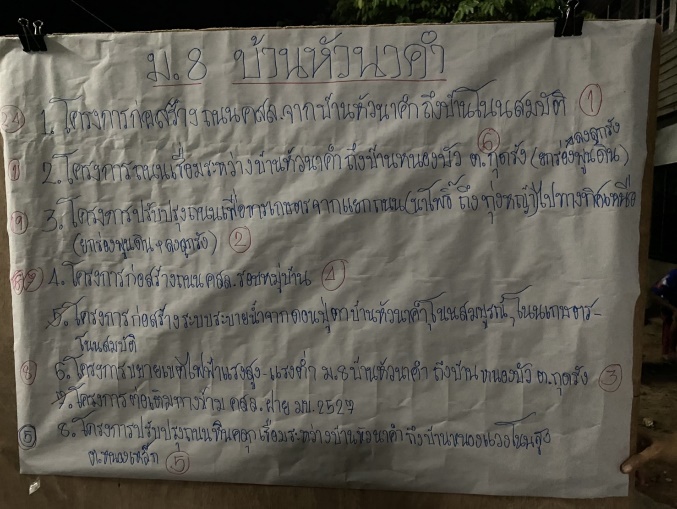 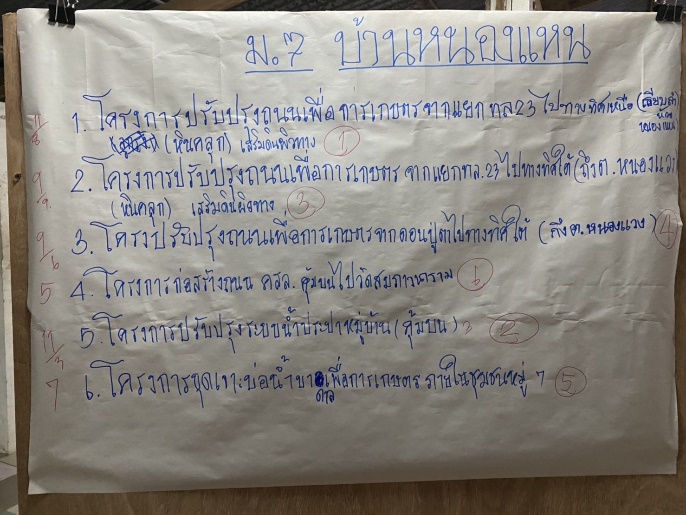 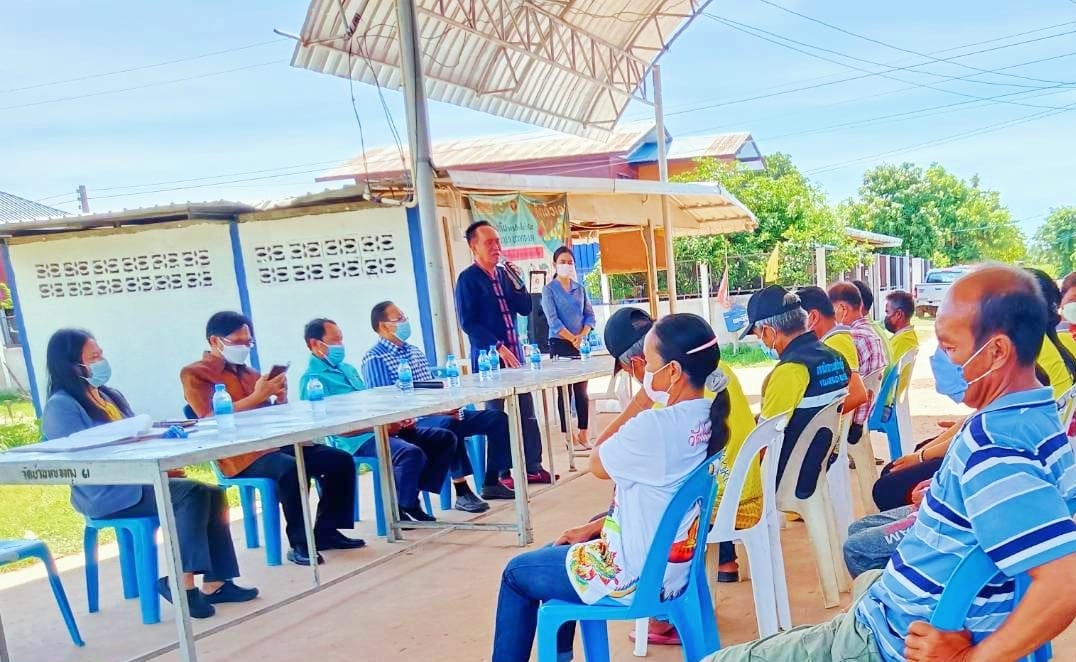 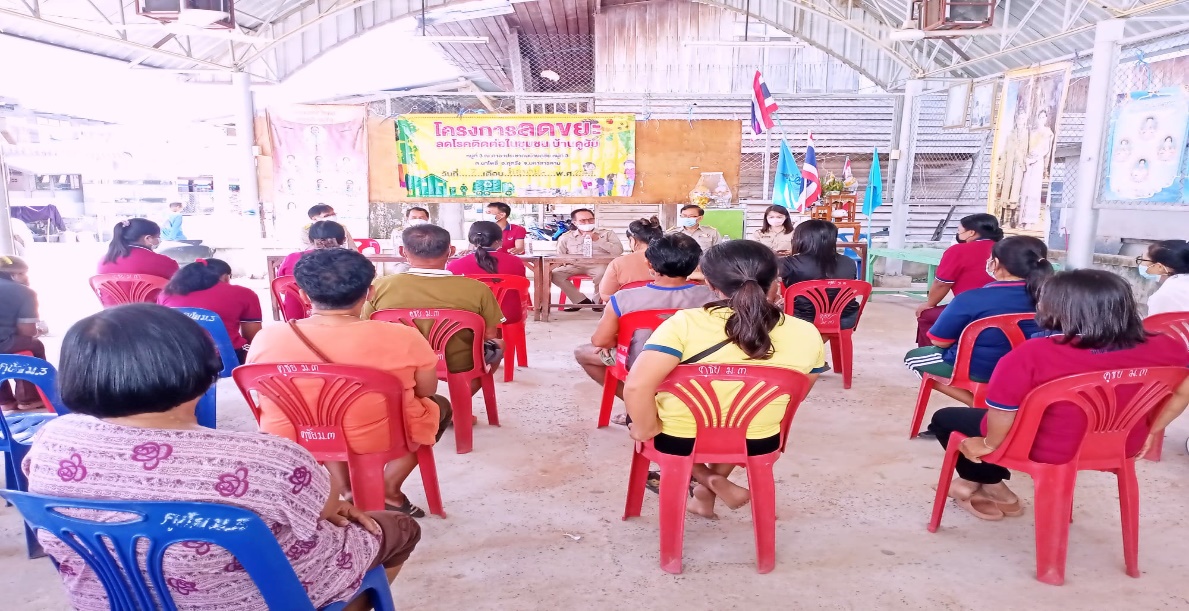 